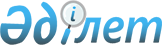 Көшелерге атау беру туралыАтырау облысы Исатай ауданы Забурын ауылдық округі әкімінің 2016 жылғы 14 желтоқсандағы № 25 шешімі. Атырау облысының Әділет департаментінде 2017 жылғы 6 қаңтарда № 3751 болып тіркелді      "Қазақстан Республикасының әкімшілік-аумақтық құрылысы туралы" Қазақстан Республикасының 1993 жылғы 8 желтоқсанындағы Заңының 14-бабының 4)-тармақшасына, "Қазақстан Республикасындағы жергілікті мемлекеттік басқару және өзін-өзі басқару туралы" Қазақстан Республикасының 2001 жылғы 23 қаңтардағы Заңының 37-бабына сәйкес және облыстық ономастика комиссиясының 2016 жылғы 2 тамыздағы қорытындысы негізінде Забурын ауылдық округінің әкімі ШЕШІМ ҚАБЫЛДАДЫ:

       Исатай ауданы, Забурын ауылдық округі, Зинеден ауылындағы:

      1)  № 1 көшеге "Толқынды" атауы;

      2)  № 2 көшеге "Атанкеткен" атауы;

      3)  № 3 көшеге "Барсы" атауы берілсін.

       Исатай ауданы, Забурын ауылдық округі, Амангелді елді мекеніндегі:

      1)  № 1 көшеге "Ақ шағала" атауы;

      2)  № 2 көшеге "Ақай" атауы берілсін.

      3. Осы шешімнің орындалуын бақылауды өзіме қалдырамын.

      4. Осы шешім Әділет органдарында мемлекеттік тіркелген күннен бастап күшіне енеді және ол алғашқы ресми жарияланған күнінен кейін күнтізбелік он күн өткен соң қолданысқа енгізіледі.


					© 2012. Қазақстан Республикасы Әділет министрлігінің «Қазақстан Республикасының Заңнама және құқықтық ақпарат институты» ШЖҚ РМК
				
      Забурын ауылдық округінің әкімі

А. Ғұбаш
